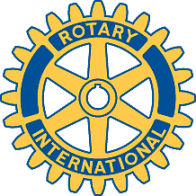 Rotary Club of Carleton Place and Mississippi MillsMeeting of 14 March, 2016.Only about half of the members were present for this meeting but, lacking a speaker for the evening, it was an excellent opportunity to assess the challenges of what is going to be a very busy month of April. April 1: Our Casino Night takes place at the Carleton Place Community Centre and promises to be a wonderful night of entertainment involving not just the gaming tables and the auction but also a remarkable magician. Members are urged to continue to advertise the event and sell tickets.April 8-9-10: We will have a booth at the Home Show at the Community Centre and a wonderful opportunity to promote the Club and take orders for mushroom compost. There will be a sign-up sheet at the next meeting for members to indicate when they will be available to staff the booth.April 30-May1: These are the scheduled days for the bagging and delivery of mushroom compost, our largest and oldest fund-raising activity. Robert is to push to get a price for the heavy-duty plastic bags so that a final price per bag of compost can be established and Teresa is to confirm bagging teams. Gordon is to develop a list of individuals willing to use their trucks or trailers for delivery. Call sheets will be distributed to members within a week or so. Rotarian Wes will be providing insights on the insurance business at next week’s meeting.This Bulletin is being sent to “Friends of Rotary” that the Secretary has e-mail addresses for to advise them of the upcoming events. If you do not want to receive future Bulletins please advise the Secretary by return e-mail.